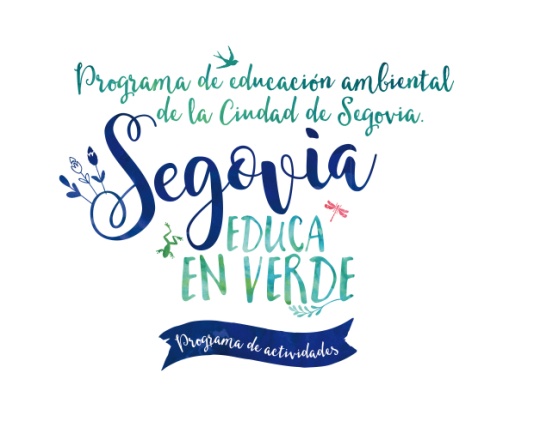 PAISAJES CON MEMORIAEl paisaje explica el presente y contiene testimonios del pasado. A partir de su observación se destacan sus  características  físicas  y  también  históricas.  Esto  permite  valorar  los  recursos  naturales  y,  con  ello, generar la necesidad de preservarlos. Mirando hacía la Sierra de Guadarrama, y utilizando los cinco sentidos, dibujaremos lo que se observa, reparando en los elementos del paisaje sensorial (colores, forma, a que huele, qué se escucha...), los del paisaje emocional (recuerdos, gustos...) y los del paisaje histórico (cómo se ha formado y cómo será en el futuro). Con la puesta en común se interpretará el paisaje desde el punto de vista geológico, biológico e histórico,  finalizando  con  una  reflexión  sobre  el  papel  activo  que  tenemos  como  trasformadores  del paisaje.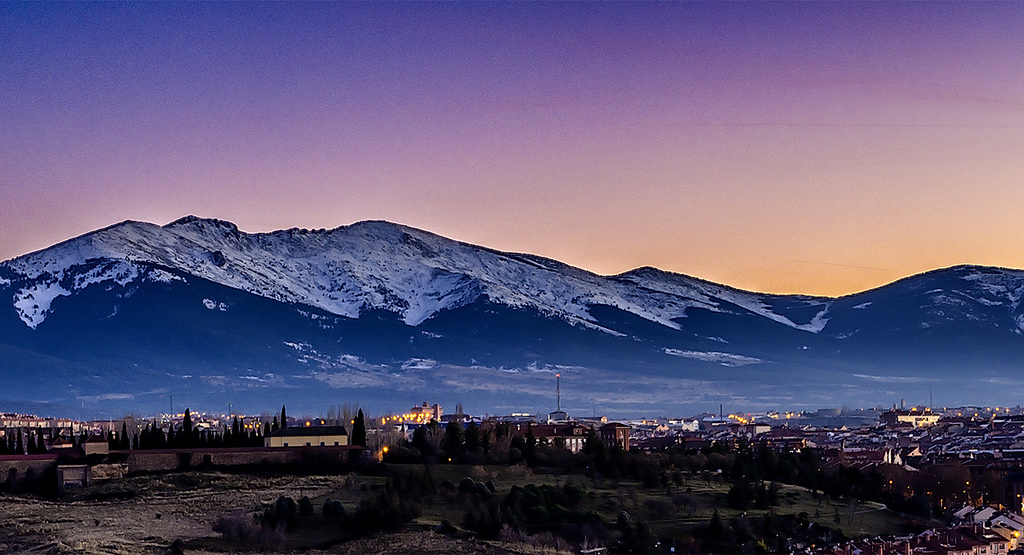 